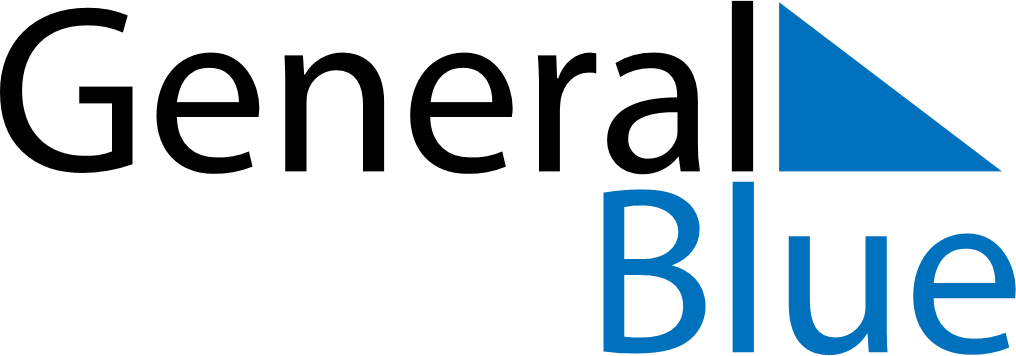 June 2024June 2024June 2024June 2024June 2024June 2024June 2024Oshikango, Ohangwena, NamibiaOshikango, Ohangwena, NamibiaOshikango, Ohangwena, NamibiaOshikango, Ohangwena, NamibiaOshikango, Ohangwena, NamibiaOshikango, Ohangwena, NamibiaOshikango, Ohangwena, NamibiaSundayMondayMondayTuesdayWednesdayThursdayFridaySaturday1Sunrise: 7:19 AMSunset: 6:28 PMDaylight: 11 hours and 9 minutes.23345678Sunrise: 7:20 AMSunset: 6:28 PMDaylight: 11 hours and 8 minutes.Sunrise: 7:20 AMSunset: 6:28 PMDaylight: 11 hours and 8 minutes.Sunrise: 7:20 AMSunset: 6:28 PMDaylight: 11 hours and 8 minutes.Sunrise: 7:20 AMSunset: 6:28 PMDaylight: 11 hours and 8 minutes.Sunrise: 7:21 AMSunset: 6:28 PMDaylight: 11 hours and 7 minutes.Sunrise: 7:21 AMSunset: 6:28 PMDaylight: 11 hours and 7 minutes.Sunrise: 7:21 AMSunset: 6:28 PMDaylight: 11 hours and 7 minutes.Sunrise: 7:22 AMSunset: 6:28 PMDaylight: 11 hours and 6 minutes.910101112131415Sunrise: 7:22 AMSunset: 6:29 PMDaylight: 11 hours and 6 minutes.Sunrise: 7:22 AMSunset: 6:29 PMDaylight: 11 hours and 6 minutes.Sunrise: 7:22 AMSunset: 6:29 PMDaylight: 11 hours and 6 minutes.Sunrise: 7:23 AMSunset: 6:29 PMDaylight: 11 hours and 6 minutes.Sunrise: 7:23 AMSunset: 6:29 PMDaylight: 11 hours and 6 minutes.Sunrise: 7:23 AMSunset: 6:29 PMDaylight: 11 hours and 5 minutes.Sunrise: 7:23 AMSunset: 6:29 PMDaylight: 11 hours and 5 minutes.Sunrise: 7:24 AMSunset: 6:29 PMDaylight: 11 hours and 5 minutes.1617171819202122Sunrise: 7:24 AMSunset: 6:29 PMDaylight: 11 hours and 5 minutes.Sunrise: 7:24 AMSunset: 6:30 PMDaylight: 11 hours and 5 minutes.Sunrise: 7:24 AMSunset: 6:30 PMDaylight: 11 hours and 5 minutes.Sunrise: 7:24 AMSunset: 6:30 PMDaylight: 11 hours and 5 minutes.Sunrise: 7:25 AMSunset: 6:30 PMDaylight: 11 hours and 5 minutes.Sunrise: 7:25 AMSunset: 6:30 PMDaylight: 11 hours and 5 minutes.Sunrise: 7:25 AMSunset: 6:30 PMDaylight: 11 hours and 5 minutes.Sunrise: 7:25 AMSunset: 6:31 PMDaylight: 11 hours and 5 minutes.2324242526272829Sunrise: 7:26 AMSunset: 6:31 PMDaylight: 11 hours and 5 minutes.Sunrise: 7:26 AMSunset: 6:31 PMDaylight: 11 hours and 5 minutes.Sunrise: 7:26 AMSunset: 6:31 PMDaylight: 11 hours and 5 minutes.Sunrise: 7:26 AMSunset: 6:31 PMDaylight: 11 hours and 5 minutes.Sunrise: 7:26 AMSunset: 6:32 PMDaylight: 11 hours and 5 minutes.Sunrise: 7:26 AMSunset: 6:32 PMDaylight: 11 hours and 5 minutes.Sunrise: 7:26 AMSunset: 6:32 PMDaylight: 11 hours and 5 minutes.Sunrise: 7:27 AMSunset: 6:32 PMDaylight: 11 hours and 5 minutes.30Sunrise: 7:27 AMSunset: 6:33 PMDaylight: 11 hours and 6 minutes.